.NO TAGS, NO RESTARTS#32 Count IntroWALK FORWARD, 1/4 TURN L, CROSS R OVER L, HOLDSTEP TOUCH, STEP TOUCH, GRAPEVINE LMONTEREY 1/4  RIGHT (X2)R DIAGNONAL:  SIDE, CLOSE, SIDE, TOUCH; L DIAGONAL SIDE, CLOSE, SIDE, TOUCHHope you enjoy!!Donnie - Email:  linedancer51@yahoo.comPM on FacebookShe's Out Of Sight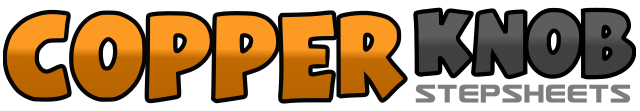 .......Count:32Wall:4Level:Beginner.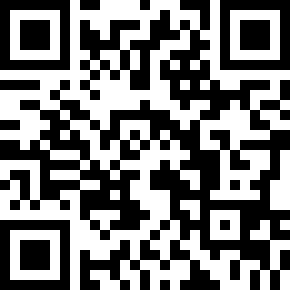 Choreographer:Donnie Allen (USA) - January 2018Donnie Allen (USA) - January 2018Donnie Allen (USA) - January 2018Donnie Allen (USA) - January 2018Donnie Allen (USA) - January 2018.Music:Out of Sight - MidlandOut of Sight - MidlandOut of Sight - MidlandOut of Sight - MidlandOut of Sight - Midland........1-2Walk R, L3-4Walk R, L5-6Step forward on R, Pivot 1/4 Turn L with weight on L7-8Cross R over L, HOLD1-2Step L to L, Touch R beside L3-4Step R to R, Touch L beside R5-6Step L to L, Step R behind L7-8Step L to L, Touch R beside L1-2Point R side R, Turn 1/4 R on ball of L, Step down on R3-4Point L side L, Step down on L5-6Point R side R, Turn 1/4 R on ball of L, Step down on R7-8Point L side L, Step down on L1-2On R diagonal and turning body left:  Step R forward, Step L together3-4On R diagonal and turning body left:  Step R forward, Touch L together5-6On L diagonal and turning body right:  Step L forward, Step R together7-8On L diagonal and turning body right:  Step L forward, Touch R together